Fee Concession Application Form For Children and Spouses/Civil Partners of Staff employed prior to 30th September 1992.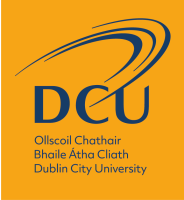 Section 1: Staff member details Section 2: Student / Course detailsSection 3: Learning and Development, HRStaff Member Name:School / Unit:Staff Number:Signature:Date:Student Name:Relationship to above staff member:Student Number:Course Title:Student / PAC number:Year of Study:Duration of course:Cost:Student Signature:Date:I wish to certify that the above named applicant is eligible for the Staff Family Remission of Fees.I wish to certify that the above named applicant is eligible for the Staff Family Remission of Fees.I wish to certify that the above named applicant is eligible for the Staff Family Remission of Fees.I wish to certify that the above named applicant is eligible for the Staff Family Remission of Fees.Learning & Development, HR signature:Date: 